ОБЩИЕ СВЕДЕНИЯ Учебная дисциплина «Системное программное обеспечение» изучается во третьем семестре.Курсовая работа/Курсовой проект – не предусмотрены.Форма промежуточной аттестации: ЭкзаменМесто учебной дисциплины в структуре ОПОПУчебная дисциплина «Системное программное обеспечение» относится к обязательной части программы. Основой для освоения дисциплины являются результаты обучения по предшествующим дисциплинам и практикам:Вычислительная техника;Программирование;Результаты обучения по учебной дисциплине, используются при изучении следующих дисциплин и прохождения практик:Архитектура вычислительных машин и систем;Сетевые технологии;Разработка интернет-приложений.ЦЕЛИ И ПЛАНИРУЕМЫЕ РЕЗУЛЬТАТЫ ОБУЧЕНИЯ ПО ДИСЦИПЛИНЕЦелями изучения дисциплины «Системное программное обеспечение» являются:изучение принципов  управления согласованной работой  устройств; освоение принципов  управления ресурсами системы, установки прав на ресурсы и основы администрирования системы;овладение настройкой  операционной среды системы в целом и личной среды  пользователя;овладение средствами управления файловыми системами;освоение организации резервного копирования и инкрементного архивирования систем;изучение основ сетевой файловой системы и протоколов сетевого монтирования ресурсов;овладение системой журналов и ведением журнальных файлов;овладение регулярными  выражениями и их  применением для анализа журналов;овладение средствами измерения и контроля эффективности  системы; изучение основ языка Perl и его использования как основного инструмента системного администратора;изучение управления пользователями и группами, созданием и удалением учетных записей; формирование у обучающихся компетенций, установленных образовательной программой в соответствии с ФГОС ВО по данной дисциплине. Результатом обучения по учебной дисциплине является овладение обучающимися знаниями, умениями, навыками и опытом деятельности, характеризующими процесс формирования компетенций и обеспечивающими достижение планируемых результатов освоения учебной дисциплины.Формируемые компетенции, индикаторы достижения компетенций, соотнесённые с планируемыми результатами обучения по дисциплине:СТРУКТУРА И СОДЕРЖАНИЕ УЧЕБНОЙ ДИСЦИПЛИНЫОбщая трудоёмкость учебной дисциплины по учебному плану составляет:Структура учебной дисциплины для обучающихся по видам занятий (очная форма обучения)Структура учебной дисциплины для обучающихся по разделам и темам дисциплины: (очная форма обучения)Краткое содержание учебной дисциплиныОрганизация самостоятельной работы обучающихсяСамостоятельная работа студента – обязательная часть образовательного процесса, направленная на развитие готовности к профессиональному и личностному самообразованию, на проектирование дальнейшего образовательного маршрута и профессиональной карьеры.Самостоятельная работа обучающихся по дисциплине организована как совокупность аудиторных и внеаудиторных занятий и работ, обеспечивающих успешное освоение дисциплины. Аудиторная самостоятельная работа обучающихся по дисциплине выполняется на учебных занятиях под руководством преподавателя и по его заданию. Аудиторная самостоятельная работа обучающихся входит в общий объем времени, отведенного учебным планом на аудиторную работу, и регламентируется расписанием учебных занятий. Внеаудиторная самостоятельная работа обучающихся – планируемая учебная, научно-исследовательская, практическая работа обучающихся, выполняемая во внеаудиторное время по заданию и при методическом руководстве преподавателя, но без его непосредственного участия, расписанием учебных занятий не регламентируется.Внеаудиторная самостоятельная работа обучающихся включает в себя:подготовку к лабораторным занятиям, экзамену;изучение учебных пособий;подготовку к выполнению лабораторных работ и отчетов по ним;подготовку к контрольной работе подготовку к тестированию;подготовку к промежуточной аттестации в течение семестра.Самостоятельная работа обучающихся с участием преподавателя в форме иной контактной работы предусматривает групповую и  индивидуальную работу с обучающимися и включает в себя:проведение индивидуальных и групповых консультаций по отдельным темам/разделам дисциплины;проведение консультаций перед экзаменом.Перечень разделов/тем/, полностью или частично отнесенных на самостоятельное изучение с последующим контролем:Применение электронного обучения, дистанционных образовательных технологийРеализация программы учебной дисциплины с применением электронного обучения и дистанционных образовательных технологий регламентируется действующими локальными актами университета.В электронную образовательную среду перенесены отдельные виды учебной деятельности:ЭОР обеспечивают в соответствии с программой дисциплины: организацию самостоятельной работы обучающегося, включая контроль знаний обучающегося (самоконтроль, текущий контроль знаний и промежуточную аттестацию), методическое сопровождение и дополнительную информационную поддержку электронного обучения (дополнительные учебные и информационно-справочные материалы). РЕЗУЛЬТАТЫ ОБУЧЕНИЯ ПО ДИСЦИПЛИНЕ, КРИТЕРИИ ОЦЕНКИ УРОВНЯ СФОРМИРОВАННОСТИ КОМПЕТЕНЦИЙ, СИСТЕМА И ШКАЛА ОЦЕНИВАНИЯСоотнесение планируемых результатов обучения с уровнями сформированности компетенций.ОЦЕНОЧНЫЕ СРЕДСТВА ДЛЯ ТЕКУЩЕГО КОНТРОЛЯ УСПЕВАЕМОСТИ И ПРОМЕЖУТОЧНОЙ АТТЕСТАЦИИ, ВКЛЮЧАЯ САМОСТОЯТЕЛЬНУЮ РАБОТУ ОБУЧАЮЩИХСЯПри проведении контроля самостоятельной работы обучающихся, текущего контроля и промежуточной аттестации по учебной дисциплине «Программирование» проверяется уровень сформированности у обучающихся компетенций и запланированных результатов обучения по дисциплине, указанных в разделе 2 настоящей программы.Формы текущего контроля успеваемости, примеры типовых заданий:Критерии, шкалы оценивания текущего контроля успеваемости:Промежуточная аттестация:Критерии, шкалы оценивания промежуточной аттестации учебной дисциплины:Система оценивания результатов текущего контроля и промежуточной аттестации.Оценка по дисциплине выставляется обучающемуся с учётом результатов текущей и промежуточной аттестации.ОБРАЗОВАТЕЛЬНЫЕ ТЕХНОЛОГИИРеализация программы предусматривает использование в процессе обучения следующих образовательных технологий:проблемная лекция;проектная деятельность;групповых дискуссий;анализ ситуаций и имитационных моделей;поиск и обработка информации с использованием сети Интернет.ПРАКТИЧЕСКАЯ ПОДГОТОВКАПрактическая подготовка в рамках учебной дисциплины реализуется при проведении практических занятий, связанных с будущей профессиональной деятельностью. ОРГАНИЗАЦИЯ ОБРАЗОВАТЕЛЬНОГО ПРОЦЕССА ДЛЯ ЛИЦ С ОГРАНИЧЕННЫМИ ВОЗМОЖНОСТЯМИ ЗДОРОВЬЯПри обучении лиц с ограниченными возможностями здоровья и инвалидов используются подходы, способствующие созданию безбарьерной образовательной среды: технологии дифференциации и индивидуального обучения, применение соответствующих методик по работе с инвалидами, использование средств дистанционного общения, проведение дополнительных индивидуальных консультаций по изучаемым теоретическим вопросам и практическим занятиям, оказание помощи при подготовке к промежуточной аттестации.При необходимости рабочая программа дисциплины может быть адаптирована для обеспечения образовательного процесса лицам с ограниченными возможностями здоровья, в том числе для дистанционного обучения.Учебные и контрольно-измерительные материалы представляются в формах, доступных для изучения студентами с особыми образовательными потребностями с учетом нозологических групп инвалидов:Для подготовки к ответу на практическом занятии, студентам с ограниченными возможностями здоровья среднее время увеличивается по сравнению со средним временем подготовки обычного студента.Для студентов с инвалидностью или с ограниченными возможностями здоровья форма проведения текущей и промежуточной аттестации устанавливается с учетом индивидуальных психофизических особенностей (устно, письменно на бумаге, письменно на компьютере, в форме тестирования и т.п.). Промежуточная аттестация по дисциплине может проводиться в несколько этапов в форме рубежного контроля по завершению изучения отдельных тем дисциплины. При необходимости студенту предоставляется дополнительное время для подготовки ответа на зачете или экзамене.Для осуществления процедур текущего контроля успеваемости и промежуточной аттестации обучающихся создаются, при необходимости, фонды оценочных средств, адаптированные для лиц с ограниченными возможностями здоровья и позволяющие оценить достижение ими запланированных в основной образовательной программе результатов обучения и уровень сформированности всех компетенций, заявленных в образовательной программе.МАТЕРИАЛЬНО-ТЕХНИЧЕСКОЕ ОБЕСПЕЧЕНИЕ ДИСЦИПЛИНЫХарактеристика материально-технического обеспечения дисциплины составляется в соответствии с требованиями ФГОС ВО.Материально-техническое обеспечение дисциплины при обучении с использованием традиционных технологий обучения.Технологическое обеспечение реализации программы осуществляется с использованием элементов электронной информационно-образовательной среды университета.УЧЕБНО-МЕТОДИЧЕСКОЕ И ИНФОРМАЦИОННОЕ ОБЕСПЕЧЕНИЕ УЧЕБНОЙ ДИСЦИПЛИНЫИНФОРМАЦИОННОЕ ОБЕСПЕЧЕНИЕ УЧЕБНОГО ПРОЦЕССАРесурсы электронной библиотеки, информационно-справочные системы и профессиональные базы данных:Перечень программного обеспечения ЛИСТ УЧЕТА ОБНОВЛЕНИЙ РАБОЧЕЙ ПРОГРАММЫ УЧЕБНОЙ ДИСЦИПЛИНЫВ рабочую программу учебной дисциплины внесены изменения/обновления и утверждены на заседании кафедры:Министерство науки и высшего образования Российской ФедерацииМинистерство науки и высшего образования Российской ФедерацииФедеральное государственное бюджетное образовательное учреждениеФедеральное государственное бюджетное образовательное учреждениевысшего образованиявысшего образования«Российский государственный университет им. А.Н. Косыгина«Российский государственный университет им. А.Н. Косыгина(Технологии. Дизайн. Искусство)»(Технологии. Дизайн. Искусство)»Институт Мехатроники и информационных технологийКафедра Автоматизированных систем обработки информации и управленияРАБОЧАЯ ПРОГРАММАУЧЕБНОЙ ДИСЦИПЛИНЫРАБОЧАЯ ПРОГРАММАУЧЕБНОЙ ДИСЦИПЛИНЫРАБОЧАЯ ПРОГРАММАУЧЕБНОЙ ДИСЦИПЛИНЫСистемное программное обеспечениеСистемное программное обеспечениеСистемное программное обеспечениеУровень образования бакалавриатбакалавриатНаправление подготовки09.03.01Информатика и вычислительная техникаНаправленность (профиль)Автоматизированные системы обработки информации и управления, Информационные технологии в логистикеАвтоматизированные системы обработки информации и управления, Информационные технологии в логистикеСрок освоения образовательной программы по очной форме обучения4 года4 годаФорма обученияочнаяочнаяРабочая программа учебной дисциплины «Системное программное обеспечение» основной профессиональной образовательной программы высшего образования, рассмотрена и одобрена на заседании кафедры, протокол № 11 от 22.06.2021 г.Рабочая программа учебной дисциплины «Системное программное обеспечение» основной профессиональной образовательной программы высшего образования, рассмотрена и одобрена на заседании кафедры, протокол № 11 от 22.06.2021 г.Рабочая программа учебной дисциплины «Системное программное обеспечение» основной профессиональной образовательной программы высшего образования, рассмотрена и одобрена на заседании кафедры, протокол № 11 от 22.06.2021 г.Рабочая программа учебной дисциплины «Системное программное обеспечение» основной профессиональной образовательной программы высшего образования, рассмотрена и одобрена на заседании кафедры, протокол № 11 от 22.06.2021 г.Рабочая программа учебной дисциплины «Системное программное обеспечение» основной профессиональной образовательной программы высшего образования, рассмотрена и одобрена на заседании кафедры, протокол № 11 от 22.06.2021 г.Разработчик рабочей программы учебной дисциплины «Системное программное обеспечение»:Разработчик рабочей программы учебной дисциплины «Системное программное обеспечение»:Разработчик рабочей программы учебной дисциплины «Системное программное обеспечение»:Разработчик рабочей программы учебной дисциплины «Системное программное обеспечение»:Разработчик рабочей программы учебной дисциплины «Системное программное обеспечение»:доцент 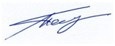 М.Е. БеспаловМ.Е. БеспаловМ.Е. БеспаловЗаведующий кафедройЗаведующий кафедройЗаведующий кафедрой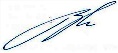 В.И. МонаховВ.И. МонаховКод и наименование компетенцииКод и наименование индикаторадостижения компетенцииПланируемые результаты обучения по дисциплинеОПК-5Способен инсталлировать программное и аппаратное обеспечение для информационных и автоматизированных системИД-ОПК-5.1Знание основ системного администрирования, архитектуры и функционирования вычислительных системЗнает основные понятия операционных систем и  назначение всех разновидностей системного программного обеспечения.Знает основные типовые приёмы автоматизированной обработки текстовой информации средствами операционной системы семейства Unix/Linux .Умеет по содержательному описанию задач администрирования разрабатывать программы их автоматизации.Применяет навыки  программирования средствами командной оболочки (BASH, PowerShell) и языка Perl для реализации типовых задач системного администрирования.ОПК-5Способен инсталлировать программное и аппаратное обеспечение для информационных и автоматизированных системИД-ОПК-5.2Установка системного и прикладного программного обеспечения, средств разработки информационных и автоматизированных системЗнает основные понятия операционных систем и  назначение всех разновидностей системного программного обеспечения.Знает основные типовые приёмы автоматизированной обработки текстовой информации средствами операционной системы семейства Unix/Linux .Умеет по содержательному описанию задач администрирования разрабатывать программы их автоматизации.Применяет навыки  программирования средствами командной оболочки (BASH, PowerShell) и языка Perl для реализации типовых задач системного администрирования.ОПК-7Способен участвовать в настройке и наладке программно-аппаратных комплексовИД-ОПК-7.1Выбор программно-аппаратных средств для разработки информационных и автоматизированных системВладеет основными приёмами использования типового системного программного обеспечения.Применяет основные режимы настройки, конфигурирования и применения современных операционных систем.Владеет навыками отладки программ на языках разработки системных сценариев.по очной форме обучения – 4з.е.144час.Структура и объем дисциплиныСтруктура и объем дисциплиныСтруктура и объем дисциплиныСтруктура и объем дисциплиныСтруктура и объем дисциплиныСтруктура и объем дисциплиныСтруктура и объем дисциплиныСтруктура и объем дисциплиныСтруктура и объем дисциплиныСтруктура и объем дисциплиныОбъем дисциплины по семестрамформа промежуточной аттестациивсего, часКонтактная аудиторная работа, часКонтактная аудиторная работа, часКонтактная аудиторная работа, часКонтактная аудиторная работа, часСамостоятельная работа обучающегося, часСамостоятельная работа обучающегося, часСамостоятельная работа обучающегося, часОбъем дисциплины по семестрамформа промежуточной аттестациивсего, часлекции, часпрактические занятия, часлабораторные занятия, часпрактическая подготовка, часкурсовая работа/курсовой проектсамостоятельная работа обучающегося, часпромежуточная аттестация, час3 семестрэкзамен144172684845Всего:экзамен144172684845Планируемые (контролируемые) результаты освоения: код(ы) формируемой(ых) компетенции(й) и индикаторов достижения компетенцийНаименование разделов, тем;форма(ы) промежуточной аттестацииВиды учебной работыВиды учебной работыВиды учебной работыВиды учебной работыСамостоятельная работа, часВиды и формы контрольных мероприятий, обеспечивающие по совокупности текущий контроль успеваемости;формы промежуточного контроля успеваемостиПланируемые (контролируемые) результаты освоения: код(ы) формируемой(ых) компетенции(й) и индикаторов достижения компетенцийНаименование разделов, тем;форма(ы) промежуточной аттестацииКонтактная работаКонтактная работаКонтактная работаКонтактная работаСамостоятельная работа, часВиды и формы контрольных мероприятий, обеспечивающие по совокупности текущий контроль успеваемости;формы промежуточного контроля успеваемостиПланируемые (контролируемые) результаты освоения: код(ы) формируемой(ых) компетенции(й) и индикаторов достижения компетенцийНаименование разделов, тем;форма(ы) промежуточной аттестацииЛекции, часПрактические занятия, часЛабораторные работы/ индивидуальные занятия, часПрактическая подготовка, часСамостоятельная работа, часВиды и формы контрольных мероприятий, обеспечивающие по совокупности текущий контроль успеваемости;формы промежуточного контроля успеваемостиТретий семестрТретий семестрТретий семестрТретий семестрТретий семестрТретий семестрТретий семестрОПК-5: ИД-ОПК-5.1ИД-ОПК-5.2ОПК-7:ИД-ОПК-7.1Раздел I. Соотношение понятий системного программного обеспечения (СПО) и операционной системы (ОС)6812Формы текущего контроля по разделу I:1. письменный отчет о выполнении лабораторных работ.2. защита лабораторных работ.4. тестирование.ОПК-5: ИД-ОПК-5.1ИД-ОПК-5.2ОПК-7:ИД-ОПК-7.1Тема 1.1 Понятия системного программного обеспечения(СПО),операционной системы (ОС), операционной среды и операционной оболочки.21Формы текущего контроля по разделу I:1. письменный отчет о выполнении лабораторных работ.2. защита лабораторных работ.4. тестирование.ОПК-5: ИД-ОПК-5.1ИД-ОПК-5.2ОПК-7:ИД-ОПК-7.1Тема 1.2Основные семейства операционных систем.21Формы текущего контроля по разделу I:1. письменный отчет о выполнении лабораторных работ.2. защита лабораторных работ.4. тестирование.ОПК-5: ИД-ОПК-5.1ИД-ОПК-5.2ОПК-7:ИД-ОПК-7.1Тема 1.3Файловые подсистемы ОС UNIX/Linux .Подсистема ввода-выводаПростейшие системные средства работы с текстовой информацией в ОС UNIX/Linux . 22Формы текущего контроля по разделу I:1. письменный отчет о выполнении лабораторных работ.2. защита лабораторных работ.4. тестирование.ОПК-5: ИД-ОПК-5.1ИД-ОПК-5.2ОПК-7:ИД-ОПК-7.1Лабораторная работа № 1.1Изучение основных команд ОС UNIX/Linux22ОПК-5: ИД-ОПК-5.1ИД-ОПК-5.2ОПК-7:ИД-ОПК-7.1Лабораторная работа № 1.2Построение проектов в ОС UNIX/Linux (знакомство с утилитой GNU make и редактором Vim).22ОПК-5: ИД-ОПК-5.1ИД-ОПК-5.2ОПК-7:ИД-ОПК-7.1Лабораторная работа № 1.3Применение команд ОС UNIX/Linux для работы с файловой подсистемой.22ОПК-5: ИД-ОПК-5.1ИД-ОПК-5.2ОПК-7:ИД-ОПК-7.1Лабораторная работа № 1.4Построение конвейеров команд  ОС UNIX/Linux.22ОПК-5: ИД-ОПК-5.1ИД-ОПК-5.2ОПК-7:ИД-ОПК-7.1Раздел II. Системное программное обеспечение для автоматизации обработки текстовой информации вОС UNIX/Linux4816Формы текущего контроля по разделу II:1. письменный отчет о выполнении лабораторных работ.2. защита лабораторных работ.3. контрольная работа.ОПК-5: ИД-ОПК-5.1ИД-ОПК-5.2ОПК-7:ИД-ОПК-7.1Тема 2.1 Приёмы работы с текстом средствами системных утилит grep, sed, GNU awk (gawk).22Формы текущего контроля по разделу II:1. письменный отчет о выполнении лабораторных работ.2. защита лабораторных работ.3. контрольная работа.ОПК-5: ИД-ОПК-5.1ИД-ОПК-5.2ОПК-7:ИД-ОПК-7.1Тема 2.2Создание сценариев на языке командного интерпретатора  GNU BourneAgain SHell (BASH).22Формы текущего контроля по разделу II:1. письменный отчет о выполнении лабораторных работ.2. защита лабораторных работ.3. контрольная работа.ОПК-5: ИД-ОПК-5.1ИД-ОПК-5.2ОПК-7:ИД-ОПК-7.1Лабораторная работа № 2.1 Регулярные выражения и команда grep. Потоковый редактор sed.22Формы текущего контроля по разделу II:1. письменный отчет о выполнении лабораторных работ.2. защита лабораторных работ.3. контрольная работа.ОПК-5: ИД-ОПК-5.1ИД-ОПК-5.2ОПК-7:ИД-ОПК-7.1Лабораторная работа № 2.2Анализ и обработка табличных данных с помощью утилиты GNU awk (gawk).24Формы текущего контроля по разделу II:1. письменный отчет о выполнении лабораторных работ.2. защита лабораторных работ.3. контрольная работа.ОПК-5: ИД-ОПК-5.1ИД-ОПК-5.2ОПК-7:ИД-ОПК-7.1Лабораторная работа № 2.3Настройка командной оболочки BASH.22Формы текущего контроля по разделу II:1. письменный отчет о выполнении лабораторных работ.2. защита лабораторных работ.3. контрольная работа.ОПК-5: ИД-ОПК-5.1ИД-ОПК-5.2ОПК-7:ИД-ОПК-7.1Лабораторная работа № 2.4Написание сценариев на языке командного интерпретатора BASH.24Формы текущего контроля по разделу II:1. письменный отчет о выполнении лабораторных работ.2. защита лабораторных работ.3. контрольная работа.ОПК-5: ИД-ОПК-5.1ИД-ОПК-5.2ОПК-7:ИД-ОПК-7.1Раздел III. Системное программное обеспечение для  управления процессами, потоками, памятью.4648Формы текущего контроля по разделу III:1. письменный отчет о выполнении лабораторных работ.2. защита лабораторных работ.ОПК-5: ИД-ОПК-5.1ИД-ОПК-5.2ОПК-7:ИД-ОПК-7.1Тема 3.1 Управление процессами и потоками в ОС UNIX/Linux.2Формы текущего контроля по разделу III:1. письменный отчет о выполнении лабораторных работ.2. защита лабораторных работ.ОПК-5: ИД-ОПК-5.1ИД-ОПК-5.2ОПК-7:ИД-ОПК-7.1Тема 3.2Управление памятью. Методы, алгоритмы и средства.2Формы текущего контроля по разделу III:1. письменный отчет о выполнении лабораторных работ.2. защита лабораторных работ.ОПК-5: ИД-ОПК-5.1ИД-ОПК-5.2ОПК-7:ИД-ОПК-7.1Лабораторная работа № 3.1 Команды  ОС UNIX/Linux для управления процессами.22Формы текущего контроля по разделу III:1. письменный отчет о выполнении лабораторных работ.2. защита лабораторных работ.ОПК-5: ИД-ОПК-5.1ИД-ОПК-5.2ОПК-7:ИД-ОПК-7.1Лабораторная работа № 3.2Механизмы межпроцессного взаимодействия (сигналы, программные (pipes) и именованные (FIFO) каналы) .222Формы текущего контроля по разделу III:1. письменный отчет о выполнении лабораторных работ.2. защита лабораторных работ.ОПК-5: ИД-ОПК-5.1ИД-ОПК-5.2ОПК-7:ИД-ОПК-7.1Лабораторная работа № 3.3Управление потоками. Синхронизация потоков на основе семафоров.224Формы текущего контроля по разделу III:1. письменный отчет о выполнении лабораторных работ.2. защита лабораторных работ.ОПК-5: ИД-ОПК-5.1ИД-ОПК-5.2ОПК-7:ИД-ОПК-7.1Раздел IV. Системное программное обеспечение для системного администрирования  ОС UNIX/Linux и ОС Windows.34412Формы текущего контроля по разделу IV:1. письменный отчет о выполнении лабораторных работ.2. защита лабораторных работ.3. контрольная работа.4. тестирование.ОПК-5: ИД-ОПК-5.1ИД-ОПК-5.2ОПК-7:ИД-ОПК-7.1Тема 4.1 ОС Windows  и ОС UNIX/Linux изнутри.34Формы текущего контроля по разделу IV:1. письменный отчет о выполнении лабораторных работ.2. защита лабораторных работ.3. контрольная работа.4. тестирование.ОПК-5: ИД-ОПК-5.1ИД-ОПК-5.2ОПК-7:ИД-ОПК-7.1Лабораторная работа № 4.1 «Однострочники» на Perl как средство решения задач системного администрирования.224Формы текущего контроля по разделу IV:1. письменный отчет о выполнении лабораторных работ.2. защита лабораторных работ.3. контрольная работа.4. тестирование.ОПК-5: ИД-ОПК-5.1ИД-ОПК-5.2ОПК-7:ИД-ОПК-7.1Лабораторная работа № 4.2PowerShell как командная  оболочка и среда для создания сценариев в OC Windows.224Формы текущего контроля по разделу IV:1. письменный отчет о выполнении лабораторных работ.2. защита лабораторных работ.3. контрольная работа.4. тестирование.Экзамен45Экзамен по билетамИТОГО за третий семестр1726893№ ппНаименование раздела и темы дисциплиныСодержание раздела (темы)Раздел IРаздел I. Соотношение понятий системного программного обеспечения (СПО) и операционной системы (ОС)Раздел I. Соотношение понятий системного программного обеспечения (СПО) и операционной системы (ОС)Тема 1.1Понятия системного программного обеспечения (СПО)операционной системы (ОС), операционной среды и операционнойоболочки.Функции ОС, используемые в СПО и дополняемые СПО ( пользовательский интерфейс операционной среды, управление задачами, управление памятью,управление вводом-выводом).Тема 1.2Основные семейства операционных систем.История семейства ОС  UNIX/LinuxГенеалогия семейства операционных системи некоторые известные версии UNIX. Сходства и различия ОС FreeBSD  и ОС Linux.Операционные системы фирмы MicrosoftОтличия семейства UNIX/Linux от операционныхсистем Windows и FreeDOS.Тема 1.3Файловые подсистемы ОС UNIX/Linux .Подсистема ввода-выводаПростейшие системные средства работы с текстовой информацией в ОС UNIX/Linux . . Структура каталогов ОС UNIX/Linux . Полномочия на доступ к файлам и каталогам. Управление пользователями и их группами. Монтирование и размонтирование файловой системы. Индексные и файловые дескрипторы, целостность файловой системы. Типы и базовая архитектура драйверов, встраивание драйверов в ядро ОС. Фильтры,  перенаправление ввода-вывода, конвейеры команд в ОС UNIX/Linux. Раздел IIСистемное программное обеспечение для автоматизации обработки текстовой информации в ОС UNIX/LinuxСистемное программное обеспечение для автоматизации обработки текстовой информации в ОС UNIX/LinuxТема 2.1Приёмы работы с текстом средствами системных утилит grep, sed, GNU awk (gawk).Команды find и grep в ОС UNIX/Linux  как инструмент для администрирования. Команда grep и регулярные выражения . Редактированиe конфигурационных файлов или фильтрация вывода средствами утилиты sed. Сравнительное решение задач с помощью утилит sed и GNU awk (gawk).Тема 2.2Создание сценариев на языке командного интерпретатора  GNU BourneAgain SHell (BASH).Исполнение командных файлов . Синтаксические особенности BASH как языка программирования сценариев. Манипуляции с переменными. Оператор сравнения test («[ ]»).Условное и циклическое управление. Пользовательские функции. Инструменты отладки программы. Обработка ошибок средствами командной оболочки.Раздел IIIСистемное программное обеспечение для  управления процессами, потоками, памятьюСистемное программное обеспечение для  управления процессами, потоками, памятьюТема 3.1Управление процессами и потоками в ОС UNIX/Linux.Создание процессов и потоков. Модели процессов и потоков. Преимущества и недостатки использования потоков. Структуры данных процесса. Состояния процесса. Контекст процесса. Принципы планирования заданий, процессов и потоков. Команды для управления процессами. Взаимодействие и синхронизация процессов и потоков. Межпроцессное взаимодействие в ОС FreeBSD. Сигналы и управление ими . Сокеты. Семофоры и мьютексы.Тема 3.2Управление памятью. Методы, алгоритмы и средства.Функции ОС по управлению памятью  Распределение памяти Страничная организация виртуальной памяти Оптимизация функционирования страничнойвиртуальной памяти Сегментная организация виртуальной памяти Сегментно-страничная виртуальная памятьРаздел IVСистемное программное обеспечение для системного администрирования  ОС UNIX/Linux и ОС Windows.Системное программное обеспечение для системного администрирования  ОС UNIX/Linux и ОС Windows.Тема 4.1ОС Windows  и ОС UNIX/Linux изнутри.Обзор и сравнительная характеристика системного программного обеспечения ОС Windows  и ОС UNIX/Linux. Возможности применения языка Perl в качестве инструмента автоматизации задач администрирования операционной системы.Мониторинг производительности ОС Windows с помощью системного монитора perfmon.№ ппНаименование раздела /темы дисциплины, выносимые на самостоятельное изучениеЗадания для самостоятельной работыВиды и формы контрольных мероприятий(учитываются при проведении текущего контроля)Трудоемкость, час1Сборка ядра OC Linux из исходного кодаВыполнить и описать процесс сборки клона OC Linux из исходного кода.Отчет о выполненной работе.22Разветвление процессов (форкинг) ви ОС UNIX/LinuxРассмотреть возможность программного управления свойствами фоновых процессов (демонов).Отчет о выполненной работе.2использованиеЭО и ДОТиспользование ЭО и ДОТобъем, часвключение в учебный процесссмешанное обучениелекции17в соответствии с расписанием учебных занятий текущий контрольтестирование2в соответствии с расписанием учебных занятий Промежуточная аттестация1в соответствии с расписанием экзаменов Уровни сформированности компетенции(-й)Итоговое количество балловв 100-балльной системепо результатам текущей и промежуточной аттестацииОценка в пятибалльной системепо результатам текущей и промежуточной аттестацииПоказатели уровня сформированности Показатели уровня сформированности Показатели уровня сформированности Уровни сформированности компетенции(-й)Итоговое количество балловв 100-балльной системепо результатам текущей и промежуточной аттестацииОценка в пятибалльной системепо результатам текущей и промежуточной аттестацииуниверсальной(-ых) компетенции(-й)общепрофессиональной(-ых) компетенцийпрофессиональной(-ых)компетенции(-й)Уровни сформированности компетенции(-й)Итоговое количество балловв 100-балльной системепо результатам текущей и промежуточной аттестацииОценка в пятибалльной системепо результатам текущей и промежуточной аттестацииОПК-5: ИД-ОПК-5.1ИД-ОПК-5.2ОПК-7:ИД-ОПК-7.1высокийотлично/зачтено (отлично)/зачтеноОбучающийся:знает особенности конфигурирования и администрирования операционных систем семейства  ОС UNIX/Linux;умеет оптимизировать сценарии автоматизации типовых задач администрирования операционных систем;знать назначение и особенности практического применения базовых видов системного программного обеспечения;уметь использовать современные средства скриптового программирования для решения задач администрирования операционных систем;владеть навыками отладки программ на скриптовых языках (BASH, Perl).повышенныйхорошо/зачтено (хорошо)/зачтеноОбучающийся:знает основные типы системного программного обеспечения;умеет реализовывать алгоритмы решения задач администрирования современных операционных систем;знает особенности синтаксиса  программирования Perl для решения типовых задач системного администрирования;владеет навыками отладки программ на языке Perl и языке командного интерпретатора BASH;базовыйудовлетворительно/зачтено (удовлетворительно)/зачтеноОбучающийся:знает основные понятия современных операционных систем;знает основные типы и назначение системного программного обеспечения.низкийнеудовлетворительно/не зачтеноОбучающийся:демонстрирует фрагментарные знания теоретического и практического материала;испытывает серьёзные затруднения в применении теоретических положений при решении практических задач профессиональной направленности стандартного уровня сложности, не владеет необходимыми для этого навыками и приёмами;не знает основных принципов функционирования и применения системных утилит операционных систем;не способен самостоятельно реализовать алгоритмы на языке программирования Perl;выполняет задания только по образцу и под руководством преподавателя;ответ отражает отсутствие знаний на базовом уровне теоретического и практического материала в объеме, необходимом для дальнейшей учебы.Обучающийся:демонстрирует фрагментарные знания теоретического и практического материала;испытывает серьёзные затруднения в применении теоретических положений при решении практических задач профессиональной направленности стандартного уровня сложности, не владеет необходимыми для этого навыками и приёмами;не знает основных принципов функционирования и применения системных утилит операционных систем;не способен самостоятельно реализовать алгоритмы на языке программирования Perl;выполняет задания только по образцу и под руководством преподавателя;ответ отражает отсутствие знаний на базовом уровне теоретического и практического материала в объеме, необходимом для дальнейшей учебы.Обучающийся:демонстрирует фрагментарные знания теоретического и практического материала;испытывает серьёзные затруднения в применении теоретических положений при решении практических задач профессиональной направленности стандартного уровня сложности, не владеет необходимыми для этого навыками и приёмами;не знает основных принципов функционирования и применения системных утилит операционных систем;не способен самостоятельно реализовать алгоритмы на языке программирования Perl;выполняет задания только по образцу и под руководством преподавателя;ответ отражает отсутствие знаний на базовом уровне теоретического и практического материала в объеме, необходимом для дальнейшей учебы.№ ппФормы текущего контроляПримеры типовых заданий1Лабораторная работа № 1.1Изучение основных команд ОС UNIX/Linux 1.Ознакомиться со следующими командами для пользовательской работы в ОС Unix: man, apropos, cat, cat, cd, сp, ls, ln, mkdir, pwd, mv,  rm, rmdir, echo, less, touch, grep, date, history2.Используя man, определить параметры, которые следует считать основными при использовании данных команд.3. Определить абсолютный путь своего домашнего каталога.4. Определить значения следующих переменных окружения:PATH, MANPATH, PAGER.5. Определить границы файлового пространства, где система позволяет создавать собственные файлы и каталоги (возможно использование автоматического скрипта).6. Проверить, возможно ли вмешательство в личное файловое пространство другого пользователя.2Лабораторная работа № 1.1Построение проектов в ОС UNIX/Linux (знакомство с утилитой GNU make и редактором Vim).Используя текстовый редактор Vim,  создать простейшуюпрограмму на языке C (C++) с использованием, как минимум, двухисходных файлов (с программным кодом).Для автоматизации сборки проекта утилитой make создатьmake-файл (см. п. «Пример создания более сложного make-файла»).Выполнить программу (скомпилировать, при необходимостиотладить).Показать, что при изменении одного исходного файла ипоследующем вызове make будут исполнены только необходимыекоманды компиляции (неизмененные файлы перекомпилированы небудут) и изменены атрибуты и/или размер объектных файлов (файлы срасширением .o).Создать make-файл с высоким уровнем автоматизированнойобработки исходных файлов программы согласно следующимусловиям:-имя скомпилированной программы (выполняемый илибинарный файл), флаги компиляции и имена каталогов с исходнымифайлами и бинарными файлами (каталоги src, bin и т. п.) задаются спомощью переменных в makefile;54-зависимости исходных файлов на языке C (С++) и цели в makeфайле должны формироваться динамически;-наличие цели clean, удалающей временные файлы;-каталог проекта должен быть структурирован следующимобразом:-src – каталог с исходными файлами;-bin – каталог с бинарными файлами (скомпилированными);-makefile3Лабораторная работа № 1.3Применение команд ОС UNIX/Linux для работы с файловой подсистемой.Ознакомиться с командами определения прав доступа кфайлам и их изменения (команды id, groups, ls -l, stat, chmod, chown,chgrp, umask).Найти запись в файле /etc/passwd, соответствующую вашемурегистрационному имени.Определить свой UID, узнать, к каким группам относится вашерегистрационное имя, объяснить вывод команд id, groups.Определить список групп, в которые входит пользователь root.Узнать, какими правами доступа обладают вновь создаваемыефайлы и каталоги (т. е. создать новый файл и новый каталог, ипросмотреть для них права доступа).Определить значение umask, при котором создаваемые файлыи каталоги будут недоступны для чтения, записи и исполнения никому,кроме владельца.Сделать свой домашний каталог видимым для всехпользователей группы users.Создать в домашнем каталоге подкаталог tmp, файлы в котором сможет создавать, удалять и переименовывать любой входящий в группу users, при этом содержимое этого подкаталога не должно быть видимым всем прочим пользователям.4Лабораторная работа № 1.4Построение конвейеров команд ОС UNIX/Linux.1.Создайте конвейер для получения списка только числовых  идентификаторов пользователей, работающих в системе.2.Создайте конвейер для получения списка только имен и прав доступа к файлам, которые в данный момент находятся в Вашем рабочем каталоге.3. Измените построенный конвейер так, чтобы список сохранялся в файле spisok Вашего домашнего каталога, а на экран выводилось только число файлов в списке.4. Распечатайте файл .profile столбцами по 20 символов, разделяя на страницы по 20 строк, и сохраните результат в файле  example.5. Выведите на экран содержимое файла /etc/passwd, упорядоченное по полю с именем пользователя.6.Выведите на экран содержимое файла /etc/passwd, упорядоченное по третьему полю.7. Выведите на экран все строки файла /etc/passwd, содержащие слово st. Сохраните результат в файле st_users. Подсчитайте количество строк в файле st_users.8. Выведите на экран все строки файла /etc/passwd, не содержащие слово st. Подсчитайте количество таких строк.9. Создайте файл с именем, содержащим две точки, окруженные другими символами (вида prefix.infix.suffix). Выведите на экран полное имя файла, часть имени файла без суффикса (т.е. часть имени до правой точки), имя файла без префикса (т.е. часть имени файла справа от первой точки) и среднюю часть имени файла, заключенную между точками.10. Создайте конвейер, который будет подсчитывать количество пользователей, работающих в системе.11. Измените построенный в предыдущей задаче конвейер так, чтобы он сохранял список пользователей в файле users.12. Создайте конвейер, который выводил бы на экран упорядоченный по алфавиту список зарегистрированных пользователей, содержащий только имена пользователей, их идентификационные номера и имена домашних каталогов.5Лабораторная работа № 2.1 Регулярные выражения и команда grep. Потоковый редактор sed.1.Создать текстовый файл, содержащий набор строк вида:123178176755713873181С помощью утилиты grep найти строки, в которых есть цифра 7, после которой находится одна из цифр — 1, 3 или 5.2 . Создать текстовый файл, содержащий набор строк вида:starfishstarlesssamscripterstellarmicrosrarascendersacrificescalarС помощью утилиты grep найти строки, начинающиеся на букву s изаканчивающиеся на букву r.3. Создать текстовый файл, содержащий простейшие адресаэлектронной почты вида username@website.com.С помощью утилиты grep найти строки, содержащие правильныепростейшие адреса. Проверить возможность использования болеесложного регулярного выражения для распознавания адресов, содержащихдругие допустимые символы.4. На произвольном примере продемонстрировать работу утилиты trСоздать текстовый файл, содержащий допустимые и недопустимые IPадреса, например 127.0.0.1255.255.255.25512.34.56123.256.0.01.23.099.2550.79.378.111С помощью утилиты grep и руководства man найти строки, содержащиедопустимые четырехбайтовые IP адреса.5. Создать текстовый файл, содержащий корректные и некорректныеномера телефонов ведомственной АТС объемом 399 номеров,номера с 000 до 399 – корректные, 0, 400, 900 –некорректные.С помощью утилиты grep и руководства man найти строки, содержащие допустимые номера телефонов.6Лабораторная работа № 2.2Анализ и обработка табличных данных с помощью утилиты GNU awk (gawk).Вариант 1.В заданном текстовом файле первый символ каждой строки заменить на первый символ предыдущей строки. Первая строка остается без изменений.В заданном текстовом файле определить товары, в названии которых фигурирует "BALL", и их общее количествоВ заданном текстовом файле определить города, в которых есть более одного покупателяВариант 2.В заданном текстовом файле перенести первое слово каждой строки в начало следующей строки.В заданном текстовом файле  определить разность между максимальной и минимальной зарплатойВ заданном текстовом файле определить для каждого штата число покупателей, в названии которых есть "SPORTВариант 3.В заданном текстовом файле после строк, которые заканчиваются точкой или запятой, вставить пустую строку.В заданном текстовом файле1 определить трех сотрудников, получающих самую высокую зарплатуВ заданном текстовом файле считая, что первое слово в названии товара - название фирмы, определить фирмы, все товары которых выставлены в продажу в один деньВариант 4В заданном текстовом файле удалить вторую строку, начинающуюся с буквы 'Н'.В заданном текстовом файле определить количество сотрудников на каждой должностиВ заданном текстовом файле определить отделы, в которых нет менеджеров ("MANAGER"Вариант 5В заданном текстовом файле поменять местами два первых и два последних символа каждой строки.В заданном текстовом файле определить города, в которых есть отделы "SALES"В заданном текстовом файле определить три самых больших заказа.7Лабораторная работа № 2.3Настройка командной оболочки BASH.Вариант 1.Сравните вывод команд date и LANG=C dateВариант 2. Измените приглашение командной строки так, чтобы в нем выводилось время, имя пользователя и текущий рабочий каталог. Заканчиваться приглашение должно символом доллара. Сохраните команду определяющую приглашение в файле .bashrc, чтобы приглашение восстанавливалось при каждом запуске оболочки.Вариант 3.Просмотрите значения переменных PPID, PWD, OLDPWD, UID, RANDOM и HOST-NAME и сохраните их в файле отчёта  в формате “имя_переменной=значение”.Вариант 4.: Создайте	псевдонимы:	L s	для команды	ls	-G	11	для команды	ls	-1	la 	        для команды	ls	-a	pa	       для команды ps	ax	x       для команды   startx	Сохраните команды, определяющие псевдонимы	в файле .bashrc, чтобы они выполнялись каждый раз	при запуске о	болочки.Вариант 5.: Определите функцию lab, которая будет выводить строку "Лабораторная работа N", где N передаётся функции в качестве аргумента, а затем строку содержащую Ваши имя и фамилию. Сохраните определение функции в файле .bashrc. Добавьте результат работы функции в файл отчета.8Лабораторная работа № 2.4Написание сценариев на языке командного интерпретатора BASHНаписать интерактивную программу (скрипт) на языке shell, которая выводит список действий с номерами и ожидает ввода номера пункта, после чего начинает выполнение заданных в этом пункте команд. Скрипт должен корректно обрабатывать ситуацию окончания входного потока данных и позволять работать с относительными и абсолютными именами файлов и каталогов, которые могут содержать: пробелы и символы табуляции; символы '*', '?', '[', ']', '-', '~', '$' или состоять только из них.Для команд удаления необходимо запрашивать собственное подтверждение дополнительно. Текст запроса должен соответствовать системному (выводимому командой rm). Ожидание ввода ответа происходит на новой строке.Каждый запрос на ввод должен сопровождаться сообщением на отдельной строке, содержащим информацию о том, какие данные должны быть введены. Ожидание ввода происходит с новой строки.Выход из скрипта должен осуществляться только при выборе соответствующего пункта меню или окончании стандартного потока ввода.Вариант 1.Напечатать имя текущего каталогаСменить текущий каталогВыполнить введенную командуСоздать каталогУдалить каталог вместе с его содержимымВыйти из программыВариант 2.Напечатать имя текущего каталогаСменить текущий каталогСоздать файлПредоставить всем право на запись в файлУдалить файлВыйти из программыВариант 3.Напечатать имя текущего каталогаНапечатать содержимое текущего каталогаСоздать каталогПредоставить всем право на запись в каталогУбрать всем право на запись в каталогВыйти из программыВариант 4.Напечатать имя текущего каталогаСменить текущий каталогВывести текущую дату и время в формате Wed Feb 2 01:01 MSK 2020Вывести содержимое файла на экранСкопировать файлВыйти из программыВариант 5.Напечатать имя текущего каталогаСменить текущий каталогНапечатать содержимое текущего каталогаСоздать косвенную (символьную) ссылку на файл9.Лабораторная работа № 3.1 Команды  ОС UNIX/Linux для управления процессами.1.	Освойте работу с командой ps. Попробуйте запускать ее с различными аргументами. Если вывод команды не помещается на экране, используйте команду less.2.	Выведите в файл отчета1 следующую информацию о запущенных Вами процессах: pid, ppid, tty, ruid, command. Вывод должен быть отсортирован по номеру процесса.3.	Выведите в файл отчета информацию о процессах, запущенных пользователем root. Вывод должен быть отсортирован по номеру процесса.4.	Ключи -c, -v, -j, -u изменяют формат вывода команды. Попробуйте выполнить команду ps с каждым из этих ключей. Результат сохраните в файле отчета.5.	Создайте в домашнем каталоге именованный канал fifo. Выполните команду cat /home/labs/dao.txt >fifo Теперь с другого терминала выполните команду cat fifo6.	При помощи команд tty, w, uname, uptime выведите в файл отчета имя текуще¬го терминала, информацию о пользователях, работающих в системе, название и версию операционной системы, время работы системы.7.	Установите обработчик сигнала SIGINT. Для этого выполните команду:trap "echo и получен сигнал SIGINT " INTПошлите несколько раз оболочке сигнал SIGINT. Для этого следует нажать клавиши CTRL-C.8.	Добавьте в начало файла отчета строку с номером лабораторной работы и Вашим именем.Лабораторная работа № 3.2Механизмы межпроцессного взаимодействия (сигналы, программные (pipes) и именованные (FIFO) каналы)Запустить несколько заданий (например, команд просмотра файлов less), возвращаясь в командную строку комбинацией клавиш Ctrl-Z и изучить действие команд ps, jobs, fg, bg, kill, killall.Обеспечить синхронизацию процессов и передачу данных между ними на примере двух приложений «клиент» и «сервер», создав два процесса (два исполняемых файла) – процесс «клиент» (первый исполняемый файл) и процесс «сервер» (второй исполняемый файл). С помощью механизмов межпроцессного взаимодействия обеспечить передачу информации от «клиента» к «серверу» и наоборот. В качестве типа передаваемой информации можно использовать: данные,вводимые с клавиатуры; данные, считываемые из файла; данные, генерируемые случайным образом и т. п.4. Обмен данными между процессами «клиент»-«сервер» осуществить с использованием программных каналов (именованных либо неименованных, по указанию преподавателя).Лабораторная работа № 3.3Управление потоками. Синхронизация потоков на основе семафоров.Разработать многопоточную программу с использованием минимум двух потоков и различных средств синхронизации. Например: два потока записывают и читают информацию из одного файла; два потока увеличивают значение общей переменной; два потока с различной частотой считывают и записывают данные в общий буфер памяти. Необходимо обеспечить синхронизированную работу потоков в критической секции с использованием семафоров.   Убедиться в результативности применения средств  синхронизации потоков, сравнив результаты работы программ сиспользованием и без использования средств синхронизации.Лабораторная работа № 4.1 «Однострочники» на Perl как средство решения задач системного администрирования.Проработать представленные ниже однострочные выражения на Perl. Результаты выполнения "однострочников" оформить в виде отчёта, файл с которым прикрепить к данному заданию. prompt$ ls -lAF | perl -e ’while (<>) { print $_ }’prompt$ ls -lAF | perl -e ’while (<>) { next if /^[dt]/; print $_; }prompt$ ls -lAF | perl -e ’while (<>) { next if /^[dt]/; print +(split)[4], "\n" } ’prompt$ ls -lAF | perl -e ’while (<>) { next if /^[dt]/; $sum += (split)[4] } print "$sum\n"’prompt$ find . | xargs perl -e ’@ARGV = grep( -d $_ , @ARGV); print "@ARGV"’prompt$ cat afile | perl -MIO::Handle -e ’STDOUT->autoflush(1); while (<>) { print }’prompt$ cat afile | perl -w -Mstrict -e ’my $var = 17; print $var’Лабораторная работа № 4.2PowerShell как командная  оболочка и среда для создания сценариев в OC Windows.1.Привести пример использования конвейера из двухкомандлетов «Get-Process | Get-Member» в полном и сокращенномвариантах.Расшифровать столбцы: « MemberType»; «Definition».2.  Получить перечень свойств процессов для заданной категории свойств. Категория свойств процессов «-MemberType Property».3.С помощью оболочки «PowerShell» найти несколько конфигурационных файлов, заканчивающихся на «*format.pslxml». Выделить файл «DotNetTypes. format.pslxml4. Вывести список процессов, упорядоченных по процессорному времени. Вывести список процессов, упорядоченных в порядке убывания процессорного времени.5. Сформировать команду-конвейер для получения пяти процессов, использующих наибольшие объемы памяти.6. Отфильтровать данные по остановленным службам, используя команду-конвейер из двух командлет (свойство «Status» равно «Stopped»).7. Подсчитать объем памяти, занимаемый каталогом (каталог по выбору). Решение задачи – обеспечить последовательностью команд. Исправить некорректную запись в команде-конвейер.8. Подсчитать объем памяти, занимаемый каталогом (каталог по выбору. Решение задачи обеспечить командлетом «MeasureObject» в двух вариантах:Вариант 1. Расчет памяти, занимаемой каталогом.Вариант 2. Расчет памяти, занимаемой каталогом с минимумом и максимумом.10Контрольная работа по теме «Приёмы работы с текстом средствами системных утилит grep, sed, GNU awk (gawk).»Выведите в файл отчета все строки файла text.txt содержащие слово "Программа". Добавьте к файлу отчета количество найденных строк.Добавьте к файлу отчета все строки файла text.txt, которые начинаются с буквы "Б" (возможно после нескольких пробелов).Добавьте к файлу отчета все непустые строки файла text.txt, не содержащие русскую букву "а" (в любом регистре).Добавьте в файл отчета имена файлов каталога  /home/labs, которые содержат слово "include".Используя редактор sed, замените в файле text.txt все слова Снарк на СНАРК. Результат сохраните в файле snark.txt.При помощи sed выведите из файла /etc/passwd идентификаторы пользователей и их имена, разделенные символом табуляции, в формате:rootdaemonoperator ...Вывод должен быть отсортирован по идентификатору пользователя. Результат добавьте к файлу отчета.7.	Напишите сценарий для sed, который будет менять местами каждые две строки файла.
Возможно sed прийдется запускать с ключом -n.8 .Напишите сценарий для редактора sed, который будет добавлять: В начало файла строку "<html><body>".В начало всех строк начинающихся словом "Приступ" строку "<H2>", а в конец строку "</H2>".В конец всех остальных строк "<br>".К концу последней строки "</body></html>"Результат работы сценария сохраните в файле snark.html в каталоге public_html домашнего каталога (каталог потребуется создать). Сценарий сохраните под именем sed1 в домашнем каталоге.10Контрольная работа по теме «ОС Windows  и ОС UNIX/Linux изнутри»В текстовом файле содержится информация о файлах каталога.Выбрать файлы по заданным шаблонам:а) *.txt; б) lab*.html; в) filedat*.*;2.В текстовом файле содержится информация о документах, входящих в состав  информационного  сайта. По  заданному имени файла найти все связанные  с ним документы.3.По заданному  имени раздела  вывести  все файлы, включая вложенные подкаталоги.4.Определить суммарный объем файлов по заданному  имени раздела.5.Содержимое текстового файла записать в обратном порядке следования строк в новый файл.11Письменное тестирование по разделу «Соотношение понятий системного программного обеспечения (СПО) и операционной системы (ОС)»1. Сколько способов доступа реализовано в файловой системе UNIX?	1) два: для обычного пользователя и для суперпользователя;	2) три: хозяин, группа и остальные;	3) три: запись, чтение и использование;	4) четыре: суперпользователь, хозяин, группа и остальные.2. Можно ли в Unix удалить чужой файл из своего каталога?	1) удалить можно только ссылку, файл удалить нельзя;	       2) да, удаление - это операция над каталогом, а не над файлом	;      3) да, если права доступа к файлу это позволяют;	4) нет, это разрешено только суперпользователю.3. Для определения прав доступа субъекта к файлу , системе,    дополнительно к атрибутам файла, необходимо знать:	1) UID субъекта и файла;	2) UID и GID субъекта, UID и GID файла;	3) UID субъекта и список всех групп, в которые он входит, UID и GID файла;	4) PID процесса субъекта, UID субъекта и список всех групп, в которые он входит, UID и GID файла.4. В формате ls представлено содержимое каталога.    Кто, помимо суперпользователя, имеет возможность удалить файл, содержащийся в нёмdrwxr-xr-x    2 bill staff     72 Jun  3 16:09 .-r--r--r--    1 jack   staff      0 Jun  3 16:09 fileпользователь jack;пользователь bill; пользователь jack, а также члены группы staff; никто.5. В формате ls представлено содержимое каталога.  Кто, помимо суперпользователя, имеет возможность удалить файл, содержащийся в нём?drwxrwxrwt    2 george staff     72 Jun  3 16:09 .-rw-rw-r--    1 jack   staff      0 Jun  3 16:09 fileпользователь jack;  пользователь george; пользователь jack, а также члены группы staff;пользователи jack и george, а также члены группы staff.12Письменное тестирование по разделу «Системное программное обеспечение для системного администрирования  ОС UNIX/Linux и ОС Windows.»В home-директории пользователя (uidE800, gid002) имеетсяподдиректорий  drwxr-x--x  drkruo  (uidE800, gid002)и файл         --w-r--r--  f.21    (uidE800, gid002)Текущим является home-директорий, пользователь посылает две команды:       cp  f.21  drkruo       ls -l ./drkruo/f.21В результате:1) По первой команде выводится сообщение:`cp: drkruo/f.21: Permission denied'2). По первой команде выводится сообщение:`cp: f.21: Permission denied'3) По первой команде выводится сообщение:`cp: drkruo: Operation not permitted'4) По второй команде выводится сообщение:`ls: drkruo: Permission denied'5) По второй команде выводится сообщение:`ls: f.21: Permission denied' В home-директории пользователя (uidE800, gid002) имеетсяподдиректорий  drw-r-x--x  drkruo  (uidE800, gid002)и файл         -rw-r--r--  f.21    (uidE800, gid002)Текущим является home-директорий, пользователь посылает две команды:       cp  f.21  drkruo       ls -l ./drkruo/f.21В результате:1) По первой команде выводится сообщение:`cp: drkruo/f.21: Permission denied'2) По первой команде выводится сообщение:`cp: f.21: Permission denied'3) По первой команде выводится сообщение:`cp: drkruo: Operation not permitted'4) По второй команде выводится сообщение:`ls: drkruo: Permission denied'5) По второй команде выводится сообщение:`ls: f.21: Permission denied'3. Текущий директорий  `~/dir1'  пуст. Посылаются две команды:	  rmdir ../dir1	  pwd На экране:1) Сообщение о невозможности выполнения первой команды2) Полный маршрут директория  ~/dir1  от корня3) Относительный маршрут  `~/dir1'4) Сообщение `pwd: .: No such file or directory'5) Правильных ответов нет4.   Не может быть двух различных файлов с одинаковыми номерами индексных  дескрипторов (`inode'):1) В одной иерархической системе директориев2) В одном разделе жесткого диска3) На одном физическом устройстве (на одном жестком диске)4) На одном типе физических устройств (на однотипных жестких дисках)5) В одной файловой системе6) Правильных ответов нетНаименование оценочного средства (контрольно-оценочного мероприятия)Критерии оцениванияШкалы оцениванияШкалы оцениванияШкалы оцениванияНаименование оценочного средства (контрольно-оценочного мероприятия)Критерии оценивания100-балльная системаПятибалльная системаПятибалльная системаЛабораторная работаРабота выполнена полностью. Обучающийся отладил и оптимизировал программы, написал отчет о выполнении работы с соблюдением всех требований. Предусмотрена обработка критических ситуаций. При защите работы обучающийся показал полный объем знаний, умений в освоении пройденной темы и применение их на практике55Лабораторная работаРабота выполнена полностью. Обучающийся отладил и оптимизировал программы, написал отчет о выполнении работы с соблюдением всех требований. Допущены одна-две ошибка при защите работы.44Лабораторная работаПрограмма не оптимизирована. Допущено более двух ошибок при защите работы.33Лабораторная работаРабота выполнена не полностью. Не проведена оптимизация или отладка программы.22Контрольная работаЗадание контрольной работы выполнено полностью. Дан развернутый ответ. При выполнении задания обучающийся предусмотрел обработку критических ситуаций.55Контрольная работаЗадание контрольной работы выполнено полностью. Дан развернутый ответ. При выполнении задания обучающийся предусмотрел обработку критических ситуаций. Допущена одна ошибка или два-три недочета.44Контрольная работаЗадание контрольной работы выполнено полностью. При выполнении задания обучающийся предусмотрел обработку критических ситуаций. Допущены одна-две ошибки.33Контрольная работаЗадание контрольной работы выполнено не полностью. При выполнении задания обучающийся не предусмотрел обработку критических ситуаций. Допущена более двух серьезных ошибок.22Письменное тестированиеЗа выполнение каждого тестового задания испытуемому выставляются баллы. Используется номинальная шкала оценивания: за правильный ответ к каждому заданию выставляется 1 балл, за не правильный — 0 баллов.585% - 100%Письменное тестированиеЗа выполнение каждого тестового задания испытуемому выставляются баллы. Используется номинальная шкала оценивания: за правильный ответ к каждому заданию выставляется 1 балл, за не правильный — 0 баллов.465% - 84%Письменное тестированиеЗа выполнение каждого тестового задания испытуемому выставляются баллы. Используется номинальная шкала оценивания: за правильный ответ к каждому заданию выставляется 1 балл, за не правильный — 0 баллов.341% - 64%Письменное тестированиеЗа выполнение каждого тестового задания испытуемому выставляются баллы. Используется номинальная шкала оценивания: за правильный ответ к каждому заданию выставляется 1 балл, за не правильный — 0 баллов.240% и менее 40%Форма промежуточной аттестацииТиповые контрольные задания и иные материалыдля проведения промежуточной аттестации:Экзамен: в устной форме по билетамБилет №11. Свопинг и виртуальная память.2. Классификация файловых систем OC UNIX/Linux и OC Linux.3. Напишите программу, которая запрашивает имя пользователя и выводит его характеристики (группа, имя личного каталога, его содержимое)Билета №21. Синхронизация процессов и потоков. Средства синхронизации.2. Сегментно- страничное распределение памяти.3. Напишите shell-программу, которая выдает приветствиепользователю в зависимости от времени:Good morning – с 6.00 до 12.00;Good afternoon – с 12.00 до 18.00;Good evening – с 18.00 до 22.00;Good night  – c 22.00 до 6.00.Билет №31. Понятие ядра ОС на примере UNIX.2. Семафоры и их применение в ОС.3.  Создайте конвейер, который выводил бы на экран упорядоченный по алфавиту список зарегистрированных пользователей, содержащий только имена пользователей, их идентификационные номера и имена домашних каталогов.Форма промежуточной аттестацииКритерии оцениванияШкалы оцениванияШкалы оцениванияНаименование оценочного средстваКритерии оценивания100-балльная системаПятибалльная системаЭкзамен в устной форме по билетамОбучающийся:демонстрирует знания отличающиеся глубиной и содержательностью, дает полный исчерпывающий ответ, как на основные вопросы билета, так и на дополнительные;свободно владеет научными понятиями, ведет диалог и вступает в научную дискуссию;логично и доказательно раскрывает проблему, предложенную в билете;свободно выполняет практические задания повышенной сложности, предусмотренные программой, демонстрирует системную работу с основной и дополнительной литературой.Ответ не содержит фактических ошибок и характеризуется глубиной, полнотой, уверенностью суждений, иллюстрируется примерами, в том числе из собственной практики.5Экзамен в устной форме по билетамОбучающийся:показывает достаточное знание учебного материала, но допускает несущественные фактические ошибки, которые способен исправить самостоятельно, благодаря наводящему вопросу;недостаточно раскрыта проблема по одному из вопросов билета;недостаточно логично построено изложение вопроса;успешно выполняет предусмотренные в программе практические задания средней сложности, активно работает с основной литературой,демонстрирует, в целом, системный подход к решению практических задач, к самостоятельному пополнению и обновлению знаний в ходе дальнейшей учебной работы и профессиональной деятельности. В ответе раскрыто, в основном, содержание билета, имеются неточности при ответе на дополнительные вопросы.4Экзамен в устной форме по билетамОбучающийся:показывает знания фрагментарного характера, которые отличаются поверхностностью и малой содержательностью, допускает фактические грубые ошибки;не может обосновать закономерности и принципы, объяснить факты, нарушена логика изложения, отсутствует осмысленность представляемого материала, представления о межпредметных связях слабые;справляется с выполнением практических заданий, предусмотренных программой, знаком с основной литературой, рекомендованной программой, допускает погрешности и ошибки при теоретических ответах и в ходе практической работы.Содержание билета раскрыто слабо, имеются неточности при ответе на основные и дополнительные вопросы билета, ответ носит репродуктивный характер. Неуверенно, с большими затруднениями решает практические задачи или не справляется с ними самостоятельно.3Экзамен в устной форме по билетамОбучающийся, обнаруживает существенные пробелы в знаниях основного учебного материала, допускает принципиальные ошибки в выполнении предусмотренных программой практических заданий. На большую часть дополнительных вопросов по содержанию экзамена затрудняется дать ответ или не дает верных ответов.2Форма контроля100-балльная система Пятибалльная системаТекущий контроль:  - лабораторные работы2 – 5 - контрольная работа2 – 5 - письменное тестирование2 – 5Промежуточная аттестация (экзамен)отличнохорошоудовлетворительнонеудовлетворительноИтого за семестр (дисциплину)экзамен отличнохорошоудовлетворительнонеудовлетворительноНаименование учебных аудиторий, лабораторий, мастерских, библиотек, спортзалов, помещений для хранения и профилактического обслуживания учебного оборудования и т.п.Оснащенность учебных аудиторий, лабораторий, мастерских, библиотек, спортивных залов, помещений для хранения и профилактического обслуживания учебного оборудования и т.п.119071, г. Москва, Малый Калужский переулок, дом 1119071, г. Москва, Малый Калужский переулок, дом 1аудитории для проведения занятий лекционного типакомплект учебной мебели, технические средства обучения, служащие для представления учебной информации большой аудитории: ноутбук;проектор,экран119071, г. Москва, Малый Калужский переулок, дом 1, строение 2119071, г. Москва, Малый Калужский переулок, дом 1, строение 2Аудитории № 1217-1219: компьютерный класс для проведения лабораторных и практических занятий групповых и индивидуальных консультаций, текущего контроля и промежуточной аттестации, по практической подготовкеКомплект учебной мебели, технические средства обучения, служащие для представления учебной информации: 20 персональных компьютеров с подключением к сети «Интернет» и обеспечением доступа к электронным библиотекам и в электронную информационно-образовательную среду организации.119071, г. Москва, Малый Калужский переулок, дом 1, строение 3119071, г. Москва, Малый Калужский переулок, дом 1, строение 3Помещения для самостоятельной работы обучающихсяОснащенность помещений для самостоятельной работы обучающихсячитальный зал библиотеки:компьютерная техника;- подключение к сети «Интернет»№ п/пАвтор(ы)Наименование изданияВид издания (учебник, УП, МП и др.)ИздательствоГодизданияАдрес сайта ЭБСили электронного ресурсаКоличество экземпляров в библиотеке Университета10.1 Основная литература, в том числе электронные издания10.1 Основная литература, в том числе электронные издания10.1 Основная литература, в том числе электронные издания10.1 Основная литература, в том числе электронные издания10.1 Основная литература, в том числе электронные издания10.1 Основная литература, в том числе электронные издания10.1 Основная литература, в том числе электронные издания10.1 Основная литература, в том числе электронные издания1Вавренюк А.Б., Курышева О.К., Кутепов С.В.,Макаров В.В.Операционные системы. Основы UNIXУчебное пособиеМ.:НИЦ ИНФРА-М2020https://znanium.com/catalog/product/1059309 52Федотова Е.Л.Информационные технологии и системыУчебное пособиеМ.: ИД ФОРУМ: НИЦ ИНФРА-М2020https://znanium.com/catalog/product/104309910.2 Дополнительная литература, в том числе электронные издания 10.2 Дополнительная литература, в том числе электронные издания 10.2 Дополнительная литература, в том числе электронные издания 10.2 Дополнительная литература, в том числе электронные издания 10.2 Дополнительная литература, в том числе электронные издания 10.2 Дополнительная литература, в том числе электронные издания 10.2 Дополнительная литература, в том числе электронные издания 10.2 Дополнительная литература, в том числе электронные издания 1Широков, А. И., Кирдяшов Ф.Г., Мурадханов С.Э.Операционные системы и среды: основные понятия теорииУчебникМ. : Изд. Дом НИТУ «МИСиС» 2018https://znanium.com/catalog/product/1232238-2Симмондс, КВстраиваемые системы на основе LinuxУчебное пособиеМ. : ДМК Пресс2017https://znanium.com/catalog/product/10278653Нейл, Д.Практическое использование VimУчебное пособиеМ. : ДМК Пресс, 20172017https://znanium.com/catalog/product/10280844Курячий, К. В., Маслинский К.А.Операционная система Linux: Курс лекций [Электронный ресурс]Учебное пособиеМ. : ALT Linux; ДМК Пресс2010https://znanium.com/catalog/product/4085183Монахов В.И., Кузьмич И.В., Степанова О.П., Стрельников Б.А.Средства межпроцессного взаимодействия и регулярных выражений в операционной системе FreeBSDМонографияМ.: МГУДТ 2016110.3 Методические материалы (указания, рекомендации по освоению дисциплины авторов РГУ им. А. Н. Косыгина)10.3 Методические материалы (указания, рекомендации по освоению дисциплины авторов РГУ им. А. Н. Косыгина)10.3 Методические материалы (указания, рекомендации по освоению дисциплины авторов РГУ им. А. Н. Косыгина)10.3 Методические материалы (указания, рекомендации по освоению дисциплины авторов РГУ им. А. Н. Косыгина)10.3 Методические материалы (указания, рекомендации по освоению дисциплины авторов РГУ им. А. Н. Косыгина)10.3 Методические материалы (указания, рекомендации по освоению дисциплины авторов РГУ им. А. Н. Косыгина)10.3 Методические материалы (указания, рекомендации по освоению дисциплины авторов РГУ им. А. Н. Косыгина)10.3 Методические материалы (указания, рекомендации по освоению дисциплины авторов РГУ им. А. Н. Косыгина)1Стрельников Б.А., Кузьмич И.В., Степанова О.П.Системное программное обеспечение. Управление процессами в вычислительных системах. Методические указания к выполнению лабораторных работ.Методические указанияМ.: МГУДТ2013http://znanium.com/bookread2.php?book=458514+ 15 (на кафедре)2Стрельников Б.А., Степанова О.П., Кузьмич И.В.Методические указания к выполнению лабораторных работ. Работа с файлами в операционной системе UnixМетодические указания.М.: МГУДТ2013http://znanium.com/bookread2.php?book=472836+ 15 (на кафедре)№ ппЭлектронные учебные издания, электронные образовательные ресурсыЭБС «Лань» http://www.e.lanbook.com/«Znanium.com» научно-издательского центра «Инфра-М»http://znanium.com/ Электронные издания «РГУ им. А.Н. Косыгина» на платформе ЭБС «Znanium.com» http://znanium.com/Профессиональные базы данных, информационные справочные системыWeb of Science http://webofknowledge.com/  (обширная международная универсальная реферативная база данных)Scopus https://www.scopus.com  (международная универсальная реферативная база данных, индексирующая более 21 тыс. наименований научно-технических, гуманитарных и медицинских журналов, материалов конференций примерно 5000 международных издательств)Научная электронная библиотека еLIBRARY.RU https://elibrary.ru  (крупнейший российский информационный портал в области науки, технологии, медицины и образования)ООО «Национальная электронная библиотека» (НЭБ) http://нэб.рф/ (объединенные фонды публичных библиотек России федерального, регионального, муниципального уровня, библиотек научных и образовательных учреждений№п/пПрограммное обеспечениеРеквизиты подтверждающего документа/ Свободно распространяемоеWindows 10 Pro, MS Office 2019 контракт № 18-ЭА-44-19 от 20.05.2019Университетский сервер FreeBSDHost:195.133.232.91Свободно распространяемое программное обеспечениеСреда виртуализации Oracle VirtualBoxСвободно распространяемое программное обеспечение№ ппгод обновления РПДхарактер изменений/обновлений с указанием разделаномер протокола и дата заседания кафедры